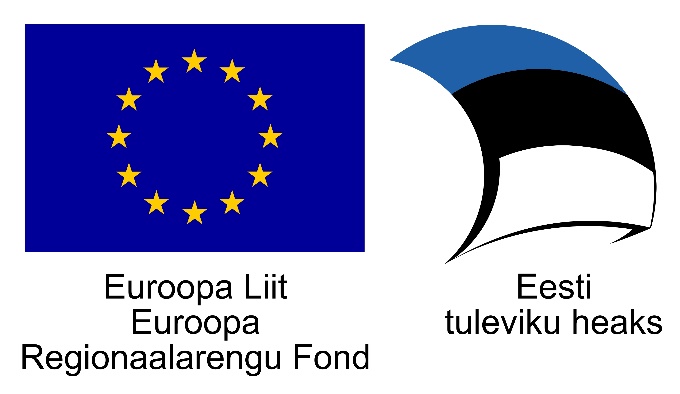 Projekti nimi:  Tugiliisu Toetatud KodudProjekti number: 2014-2020.2.05.17-0013Taotleja: Erivajadustega Inimeste Toetusühing TugiliisuProjekti algus ja lõpp: 01.07.2016-31.05.2018Rahastaja: Euroopa Regionaalarengu Fond, meede: 2014-2020.2.5 Hoolekande taristu arendamine, keskkonna kohandamine puuetega inimeste vajadustele vastavaksValdkond, millesse projekt panustab: 2014-2020.2.5.1 Erihoolekandeasutuste reorganiseerimineProjekti abikõlblik eelarve:  352 176,00 eurot, sh ERF toetus 299 349,60 eurotProjekti lühikokkuvõte: Projekti investeeringuobjektiks on 12 toetatud elamise teenusekoha loomine Tallinnas Haabersti, Mustamäe ja Põhja-Tallinna linnaosas (10 kööktuba ja 1 perekorter), et tagada teenust kasutava erivajadusega inimese vajadust privaatsusele, motivatsiooni iseseisvalt elamise õppimiseks ning avatud tööturul osalemiseks. Selleks soetatakse 11 korterit, kus vajadusel tehakse pisiremonttöid ja ostetakse mööblit. Projekti tulemusena saavad psüühilise erivajadusega inimesed elada toetatud elamise pindadel.Kontakt:Agne Raudmeesjuhatajaagne@vaimukad.eeTel: 6605067, 56671222